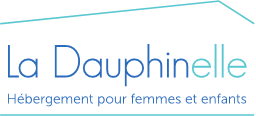 La Dauphinelle, maison d’hébergement pour femmes victimes de violence conjugale avec ou sans enfant recherche une intervenante psychosociale pour sa liste de rappel. Nous cherchons une personne qui est disponible pour faire des remplacements de nuit. Des remplacements de jour et de fin de semaine seront aussi offerts. Ce poste est idéal pour une étudiante ou pour une première expérience au Québec. Nous offrirons une formation en violence conjugale et en violence conjugale post-séparation.Venez travailler au sein d’une équipe dynamique, accueillante et à taille humaine ! Venez contribuer à sensibiliser et faire en sorte que la violence conjugale n’ait plus sa place dans la société ! Principales responsabilités : Répondre à la ligne téléphonique, une ligne 24/7, assurer l’écoute et l’intervention selon la situation;Effectuer les admissions des familles (femmes et enfants);Référer vers les ressources appropriées ; Fournir un soutien et une intervention adaptés aux besoins des familles;Tenir à jour le cahier de bord de l’organisme et autres documents en lien avec son titre d’emploi ;Compléter certaines fiches statistiques ; Exigences : • Étude en cours en travail social, criminologie ou en sciences sociales/intervention ; • Autres diplômes équivalents ou expériences transférables en lien avec le poste ; • Maîtrise orale et écrite du français et de l’anglais ; • Autre langue, un atout ; • Permis de conduire (ou en voie d'obtenir) ; • Excellentes aptitudes interpersonnelles. Conditions d’emploiHoraire variable : Des quarts de nuits, mais possibilité de combler des quarts de jour Possibilité d’un nombre d’heures fixes par semaineEntrée en poste : ImmédiatSalaire : 25.15$ - 33.00$ (DEC)Pour plus de renseignements, veuillez visiter le www.ladauphinelle.org Merci de faire parvenir un CV et une lettre de présentation avant le vendredi 7 octobre 2022, par courriel : coordination@ladauphinelle.org